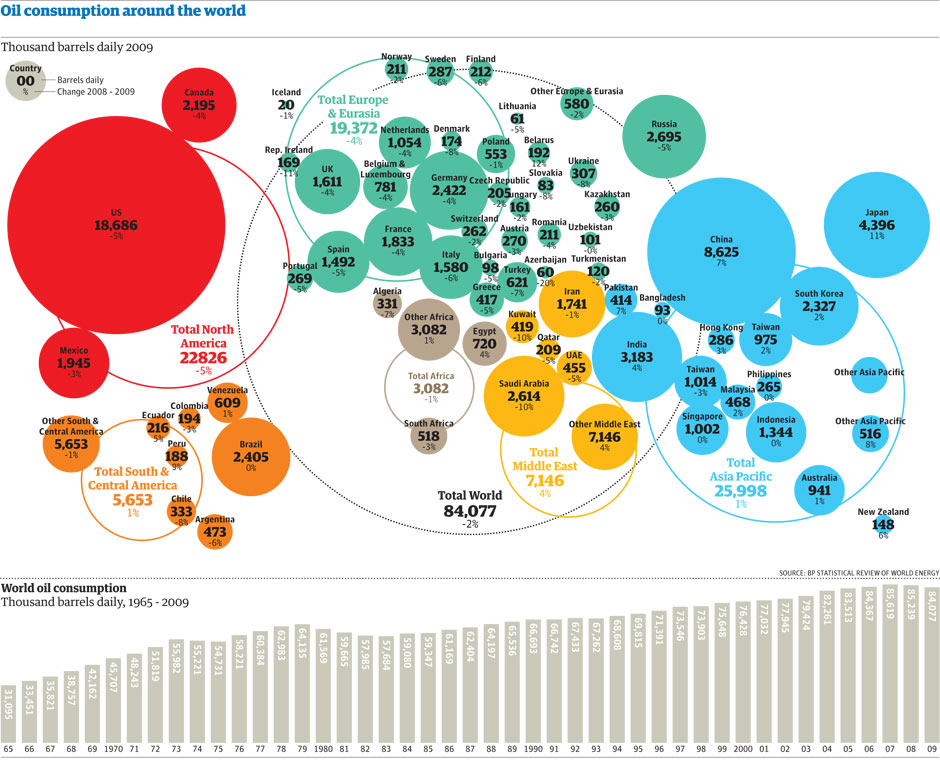 Exam style questions:Describe the global patterns in oil consumption. [2 Marks]Describe the global trends consumption. [4 Marks]Explain the global patterns in oil consumption. [5 Marks]Explain the global trends in oil consumption. [5 Marks]